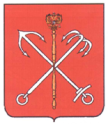 Муниципальный СоветМуниципального образования Морские воротаСанкт-Петербург_____________________________________________________________________________РЕШЕНИЕ № 10/5О рассмотрении Представления Прокуратуры Кировского района Санкт-Петербурга от 26.05.2006 № 141/06 «Об устранении нарушений законодательства о местном самоуправлении»СОВЕТ РЕШИЛ:5.1. В результате рассмотрения Представления Прокуратуры Кировского района Санкт-Петербурга 26.05.2006 № 141/06 «Об устранении нарушений законодательства о местном самоуправлении», направить в Прокуратуру Кировского района Санкт-Петербурга следующий ответ на Представление от 26.05.2006 № 141/06 «Об устранении нарушений законодательства о местном самоуправлении»:«В ответ на Ваше Представление об устранении нарушений законодательства о местном самоуправления  от 26.05.2006 №141/06 сообщаем нижеследующее:Согласно части 3 статьи 55 Закона Санкт-Петербурга от 7 июня 2005 г. № 237-30 "Об организации местного самоуправления в Санкт-Петербурге" положения статьи 10 данного закона до 1 января 2006 года применяются исключительно к правоотношениям, возникающим в силу требования статей 56 и 57 данного Закона. Пункт 22 части 1 статьи 10 Закона Санкт-Петербурга от 7 июня 2005 г. № 237-30 "Об организации местного самоуправления в Санкт-Петербурге", согласно которому к вопросам местного значения муниципальных образований муниципальных округов относится организация учета зеленых насаждений внутриквартального озеленения на территории муниципального образования, не регулирует отношения, возникающие в силу требования статей 56 и 57 данного Закона и, следовательно, подлежит применению с 1 января 2006 года.В соответствии с Порядком учета зеленых насаждений, утвержденным Постановлением Правительства Санкт-Петербурга от 17 ноября 2005 г. №1779, органы местного самоуправления муниципальных образований в Санкт-Петербурге ежегодно до 31 декабря организуют обследование зеленых насаждений внутриквартального озеленения, расположенных на территории муниципального образования, по результатам которого подготавливают сведения об учетных объектах, необходимые для оформления муниципального реестра зеленых насаждений.Муниципальный реестр зеленых насаждений ежегодно не позднее 1 марта утверждается органом местного самоуправления или должностным лицом местного самоуправления, к компетенции которых относится утверждение соответствующего реестра.Выписки из районных и муниципальных реестров зеленых насаждений, содержащие сведения об общей площади зеленых насаждений, а также о количестве учетных объектов в течение десяти дней после утверждения указанных реестров направляются администрациями районов Санкт-Петербурга и органами местного самоуправления муниципальных образований в Санкт-Петербурге в Комитет по благоустройству и дорожному хозяйству.В связи с тем, что до 1 января 2006 года положения пункта 22 части 1 статьи 10 Закона Санкт-Петербурга от 7 июня 2005 г. № 237-30 "Об организации местного самоуправления в Санкт-Петербурге", согласно которому к вопросам местного значения муниципальных образований муниципальных округов относится организация учета зеленых насаждений внутриквартального озеленения на территории муниципального образования, не применялись, обследование зеленых насаждений внутриквартального озеленения не могло быть проведено и сведения об учетных объектах, необходимые для оформления муниципального реестра зеленых насаждений, не могли быть получены. Таким образом, сформировать муниципальный реестр зеленых насаждений к 1 марта 2006 года не представлялось возможным. Выписки из муниципального реестра зеленых насаждений муниципального образования Морские ворота будут представлены в установленный Порядком учета зеленых насаждений срок, то есть до 11 марта 2007 года. В настоящее время ведутся переговоры по заключению договора со специалистом из Санкт-Петербургской государственной лесотехнической академии  им. С.М. Кирова для проведения работ по формированию муниципального реестра зеленых насаждений.»5.3.Ответственность за выполнение настоящего Решения возложить на Главу МО Морские ворота - Председателя МС Попова О.Н.5.4.Решение вступает в силу в соответствии с действующим законодательством  РФ.  Председательствующий, Глава МО Морские ворота-Председатель МС                                                                                            Попов О.Н.